COMMUNIQUÉ DE PRESSE 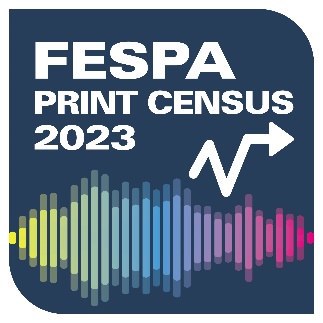 31 mai 2022LA FESPA S’INFORME SUR LES TENDANCES DANS L’IMPRESSION GRAND FORMAT, L’IMPRESSION TEXTILE ET LA SIGNALÉTIQUE EN LANÇANT SA TROISIÈME GRANDE ENQUÊTE INTERNATIONALELa FESPA lance sa troisième enquête internationale sur le secteur de l’impression alors que les premiers questionnaires sont actuellement remplis par les visiteurs des salons FESPA Global Print Expo et European Sign Expo 2022, qui se déroulent au parc des expositions (Messe) de Berlin (Allemagne) du 31 mai au 3 juin 2022. Financée par le programme de réinvestissement Profit for Purpose (Des profits au service d’un objectif) de la FESPA, cette enquête internationale réalisée régulièrement vise à donner un aperçu des toutes dernières tendances sur le marché de l’impression, et à identifier les défis et les opportunités rencontrés par les imprimeurs et les signaléticiens dans le contexte post-pandémie. Les résultats permettront à la FESPA de mieux répondre aux besoins de ses membres et de façonner son offre de produits pour le futur.Cette troisième étude s’intéressera plus en détail aux six grands thèmes qui sont ressortis de l’analyse de l’enquête de 2018, à savoir l’optimisme du marché, l’évolution des demandes des clients, les changements dans la gamme de produits grand format, l’importance des investissements dans la technologie numérique, l’essor de l’impression textile et les pressions environnementales. En explorant ces mêmes thématiques à quatre ans d’intervalle, la FESPA pourra évaluer l’évolution des tendances à long terme. L’enquête tend également à déterminer quels sont les nouveaux moteurs de changement dans l’industrie, en observant notamment les tendances en matière d’équipements, de logiciels et de flux de production, et en étudiant les prix et les marges. Autre objectif important : l’étude cherchera à comprendre l’impact de la pandémie de COVID-19 sur les entreprises du secteur de l’impression et de la signalétique. « La mission de la FESPA est d’aider ses communautés à se développer en leur proposant des formations et des sources d’inspiration », indique Graeme Richardson-Locke, responsable des associations et directeur technique de la FESPA « C’est en écoutant nos membres et les visiteurs des événements internationaux de la FESPA nous expliquer en quoi les tendances du marché impactent leur entreprise et comment la pandémie a changé leurs modes de travail que nous pouvons avoir une vision claire de la réalité commerciale des imprimeurs et des signaléticiens du monde entier, et mieux comprendre la façon dont le marché se diversifie.Cela nous permet d’adapter nos produits pour être sûrs d’offrir, avec la coopération de nos associations locales, le soutien adéquat pour contribuer à la réussite de nos membres. Il est plus important que jamais de pouvoir apporter ces services à notre communauté, et en ayant une vision claire du contexte commercial, nous sommes en mesure d’aider nos membres à prendre des décisions avisées pour soutenir leur reprise et leur croissance à long terme. »Comme pour l’enquête de 2018, Keypoint Intelligence analysera les résultats pour le compte de la FESPA et les conclusions seront annoncées au printemps 2023, lors du salon FESPA Global Print Expo 2023 qui se déroulera à Munich, en Allemagne. L’analyse complète de l’enquête sera accessible gratuitement aux membres des associations nationales de la FESPA et aux sociétés adhérentes de FESPA Direct. Les non-membres pourront quant à eux acheter le rapport de l’enquête.Le questionnaire de l’enquête peut être complété en ligne à compter d’aujourd’hui, mardi 31 mai 2022, à l’adresse suivant : www.fespa.com/printcensus/survey. Il est disponible en versions anglaise, française, allemande, italienne et espagnole. Des traductions dans les langues suivantes seront également disponibles à partir de mi-juin : arabe, bulgare, chinois, tchèque, danois, néerlandais, finnois, grec, hongrois, japonais, coréen, norvégien, polonais, portugais, roumain, serbe, slovaque, thaï et turc.Les visiteurs des événements FESPA organisés sur l’année 2022 et début 2023 en Europe, au Brésil, en Eurasie et au Mexique pourront également remplir le questionnaire sur place.Tous les participants à l’enquête recevront une copie du résumé des résultats avant sa publication et prendront part à un tirage au sort pour gagner une entrée gratuite à la FESPA Global Print Expo 2023 accompagnée de deux nuits d’hôtel. Les visiteurs de la FESPA Global Print Expo 2022 qui répondent à l’enquête sur place se verront également offrir un verre au café de l’événement Printeriors situé à l’entrée sud. Pour en savoir plus sur l’enquête sur le secteur de l’impression réalisée par la FESPA, consultez la page : www.fespa.com/printcensus FINÀ propos de la FESPA Etablie en 1962, FESPA est une fédération à d’associations d’imprimeurs et de sérigraphes. Elle organise également des expositions et des conférences dédiées aux secteurs de la sérigraphie et de l’impression numérique. FESPA a pour vocation de favoriser l’échange de connaissances dans ces domaines avec ses membres à travers le monde, tout en les aidant à faire prospérer leurs entreprises et à s’informer sur les derniers progrès réalisés au sein de leurs industries qui connaissent une croissance rapide. FESPA Profit for Purpose 
Profit for Purpose est le programme de réinvestissement de la FESPA qui tire parti des bénéfices tirés des événements de la FESPA pour aider la communauté mondiale de l’impression spécialisée à atteindre une croissance durable et rentable grâce à quatre piliers essentiels : l’éducation, l’inspiration, l’expansion et la connexion. Le programme fournit des produits et services de haute qualité aux imprimeurs du monde entier, notamment des études de marché, des formations, des sommets, des congrès, des guides et des articles pédagogiques, en plus de soutenir des projets de base dans les marchés en voie de développement. Pour de plus amples informations, consultez le site www.fespa.com/profit-for-purpose. Prochains salons de la FESPA :FESPA Global Print Expo 2022, 31 Mai – 3 Juin 2022, Messe Berlin, Berlin, GermanyEuropean Sign Expo 2022, 31 Mai – 3 Juin 2022, Messe Berlin, Berlin, GermanyFESPA Mexico 2022, 22 – 24 septembre 2022, Centro Citibanamex, Mexico CityFESPA Eurasia 2022, 1 – 4 Décembre 2022, IFM - Istanbul Expo Center, Istanbul, TurkeyFESPA Brasil 2023, 20 – 23 Mars 2023, Expo Center Norte, São Paulo, BrasilFESPA Global Print Expo 2023, 23 – 26 Mai 2023, Messe Munich, Munich, GermanyEuropean Sign Expo 2023, 23 – 26 Mai 2023, Messe Munich, Munich, GermanyPublié pour le compte de la FESPA par AD CommunicationsPour de plus amples informations, veuillez contacter:Imogen Woods				Leighona ArisAD Communications  			FESPATel: + 44 (0) 1372 464470        		Tel: +44 (0) 1737 228 160Email: iwoods@adcomms.co.uk 		Email: Leighona.Aris@Fespa.com  Website: www.adcomms.co.uk		Website: www.fespa.com